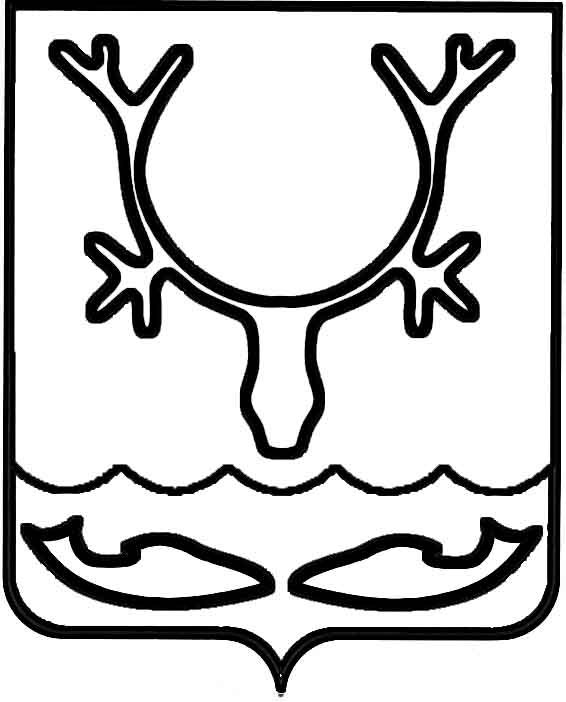 Администрация МО "Городской округ "Город Нарьян-Мар"ПОСТАНОВЛЕНИЕот “____” __________________ № ____________		г. Нарьян-МарВ целях создания условий, направленных на снижение уровня преступности, укрепления правопорядка и общественной безопасности на территории муниципального образования "Городской округ "Город Нарьян-Мар", стимулирования участия граждан в охране общественного порядка, в соответствии  с Законом Ненецкого автономного округа от 06.01.2005 № 525-ОЗ "Об участии жителей Ненецкого автономного округа в охране общественного порядка", Положением "О народной дружине муниципального образования "Городской округ "Город Нарьян-Мар", утвержденным решением Совета городского округа "Город Нарьян-Мар" от 23 апреля  № 552, постановлением Администрации МО "Городской округ "Город Нарьян-Мар" от 29.07.2013 № 1485 "О создании народной дружины МО "Городской округ "Город Нарьян-Мар" Администрация МО "Городской округ "Город Нарьян-МарП О С Т А Н О В Л Я Е Т:Утвердить Положение об условиях и порядке выплаты денежного поощрения членам народной дружины МО "Городской округ "Город Нарьян-Мар", участвующим в охране общественного порядка на территории МО "Городской округ "Город Нарьян-Мар" (Приложение).Управлению финансов Администрации МО "Городской округ "Город Нарьян-Мар" ежегодно, при формировании бюджета МО "Городской округ "Город Нарьян-Мар", предусматривать финансовые средства для выплаты денежного поощрения членам народной дружины МО "Городской округ "Город Нарьян-Мар", участвующим в охране общественного порядка на территории муниципального образования МО "Городской округ "Город Нарьян-Мар".Опубликовать настоящее постановление в официальном бюллетене МО "Городской округ "Город Нарьян-Мар" "Наш город" и разместить в информационно-телекоммуникационной сети "Интернет" на сайте www.adm-nmar.ru.Настоящее постановление вступает в силу со дня его подписания.Контроль за исполнением настоящего постановления возложить                       на первого заместителя главы Администрации МО "Городской округ "Город Нарьян-Мар" А.Б.Бебенина.ПриложениеУТВЕРЖДЕНОпостановлением Администрации МО"Городской округ "Город Нарьян-Мар"от 09.04.2014 № 973Положениеоб условиях и порядке выплаты денежного поощрения членам народной дружины МО "Городской округ "Город Нарьян-Мар", участвующим в охране общественного порядка на территории МО "Городской округ "Город Нарьян-Мар"Общие положения1.1.	Настоящее Положение об условиях и порядке выплаты денежного поощрения членам народной дружины МО "Городской округ "Город Нарьян-Мар", участвующим в охране общественного порядка на территории МО "Городской округ "Город Нарьян-Мар" (далее – Положение), разработано в соответствии с Законом Ненецкого автономного округа от 06.01.2005 № 525-ОЗ "Об участии жителей Ненецкого автономного округа в охране общественного порядка", Положением            "О народной дружине муниципального образования "Городской округ "Город Нарьян-Мар", утвержденным решением Совета городского округа "Город Нарьян-Мар" от 23 апреля  № 552, постановлением Администрации МО "Городской округ "Город Нарьян-Мар" от 29.07.2013 № 1485 "О создании народной дружины МО "Городской округ "Город Нарьян-Мар" в целях стимулирования участия населения г. Нарьян-Мара в мероприятиях по охране общественного порядка на территории МО "Городской округ "Город Нарьян-Мар".1.2.	Настоящее Положение определяет условия, порядок и размер выплаты денежного поощрения членам народной дружины МО "Городской округ "Город Нарьян-Мар" (далее – ДНД). 1.3.	Выплата денежного поощрения членам ДНД осуществляется в пределах бюджетных ассигнований, выделенных на эти цели в бюджете МО "Городской округ "Город Нарьян-Мар". 2. Условия и порядок выплаты денежного поощрения членам ДНД2.1.	Выплата денежного поощрения членам ДНД осуществляется Администрацией МО "Городской округ "Город Нарьян-Мар" на основании представления командира ДНД и распоряжения Администрации МО "Городской округ "Город Нарьян-Мар".2.2.	Командир ДНД осуществляет учет времени и контроль соблюдения графика выходов членов ДНД на охрану общественного порядка на территории МО "Городской округ "Город Нарьян-Мар" в соответствующем табеле учета выхода дружинников на охрану общественного порядка.2.3.	По истечении каждого месяца командир ДНД составляет табель учета выходов членов ДНД, принимавших участие в охране общественного порядка                   в течение расчетного месяца, и представляет его для согласования в Управление Министерства внутренних дел России по Ненецкому автономному округу. Согласованный табель предоставляется командиром ДНД в Администрацию одновременно с представлением на денежное поощрение членов ДНД ежемесячно             в срок не позднее 25 числа месяца, следующего за расчетным. Табель учета должен содержать фамилию, имя и отчество члена ДНД, количество выходов на охрану общественного порядка с указанием дат и количество часов каждого выхода. Предоставленный табель проверяется должностным лицом, курирующим деятельность ДНД. По результатам представленных документов издается распоряжение Администрации о выплате денежного поощрения членам ДНД.2.4.	Денежное поощрение членам ДНД предусматривается при условии добросовестного выполнения ими своих функциональных обязанностей, при их активном участии в обеспечении общественного порядка, а командиру ДНД -                  за успешное выполнение задач, возложенных на ДНД, по итогам деятельности                 за предшествующий месяц. Размер денежного поощрения может составлять:-	командиру ДНД – до 10 тысяч рублей в месяц;-	члену ДНД – до 8 тысяч рублей в месяц.2.5.	Выплата денежного поощрения производится путем перечисления                  на банковский счет, указанный в личном заявлении члена ДНД.0904.2014973Об утверждении Положения об условиях и порядке выплаты денежного поощрения членам народной дружины МО "Городской округ "Город Нарьян-Мар", участвующим             в охране общественного порядка                         на территории МО "Городской округ "Город Нарьян-Мар"Глава МО "Городской округ "Город Нарьян-Мар" Т.В.Федорова